Додатокдо рішення виконавчого комітетувід                               № ПЕРЕЛІКзамовників, яким дозволено розміщення соціальної реклами	Начальник управління архітектури та 	містобудування Сумської міської ради –  головний архітектор														А.В. Кривцов№ з/пЗамовник соціальної рекламиТип рекламного засобуКількість, од. (щомісячно)ПеріодрозміщенняВласник рекламних засобів, на яких планується розміщення соціальної реклами, інші приміткиМакет1.Сумська міська радаБілборд3м х 6м   Сіті-лайт1,2м х 1,8м1010січень 2020 –грудень 2020Висвітлення святкових та урочистих подій, інформація від державних органів.Виготовлення постерів за кошти міського бюджету (виконавець – управління архітектури та містобудування Сумської міської ради) за погодженими з департаментом комунікацій та інформаційної політики Сумської міської ради заходами.2.Головне територіальне управління юстиції у Сумській областіБілборд3м х 6мСіті-лайт1,2м х 1,8м77січень 2020 –грудень 2020Інформаційні сюжети для реалізації правопросвітницького проекту «Я маю право!»Виготовлені постери надаються замовником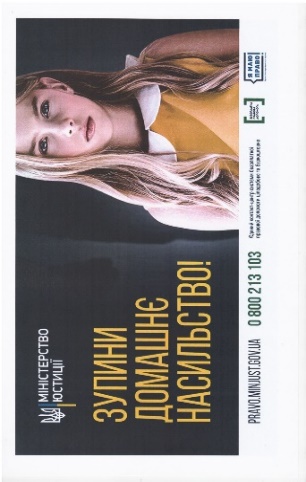 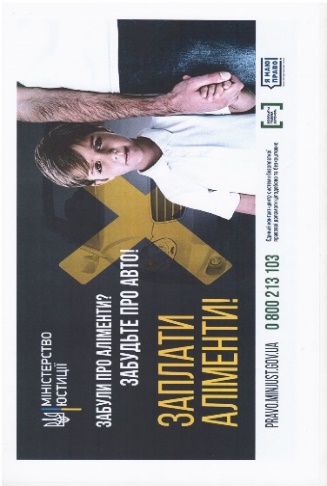 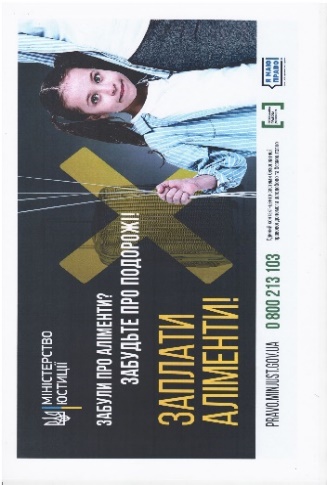 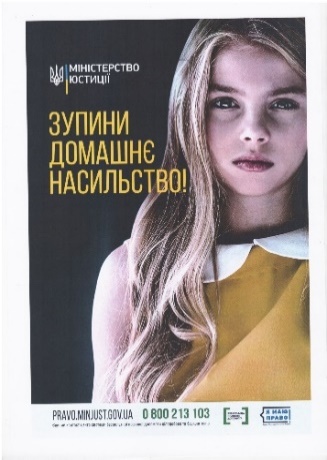 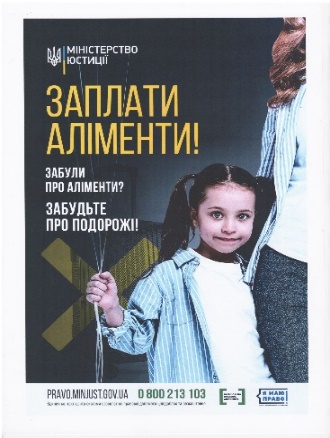 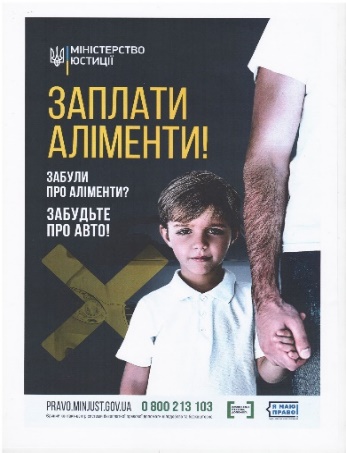 